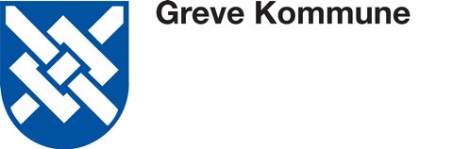 
Skema til klage over byggeriOplysninger om klagerOplysninger om den der klages overBeskrivelse af klagenDato: 	Underskrift: Klagen sendes til: byg@greve.dk eller Greve Kommune, Center for Teknik & MiljøRådhusholmen 10 2670 Greve Telefon: 43 97 91 96Sagens videre forløb: Når kommunen påbegynder behandlingen af din klage, vil du modtage en kvitteringskrivelse og informationsmateriale, hvoraf navnet på sagsbehandleren fremgår. Klageskemaet sendes til den du klager over med henblik på en udtalelse.Eventuel udtalelse sendes til klager i kopi. Det videre sagsforløb fastsættes herefter. Vi gør opmærksom på, at der som udgangspunkt vil være offentlig indsigt i klagen efter love om offentlighed i forvaltningen og forvaltningsloven. Navn Adresse Telefonnummer e-mail Navn Adresse Telefonnummer e-mail Bygningen Hvilke bestemmelser i gældende lokalplan eller i bygningsreglementet mener du ikke er overholdt?(F.eks. bygningshøjden, afstand til skel m.m.)TerrænetEr terrænet reguleret mere end angivet i gældende lokalplan eller i bygningsreglementet?(Vedlæg billeddokumentation med angivelse af tid og sted) RegnvandetKan du konstatere, at regnvand fra din nabo ikke holdes inde på naboens egen grund? (Vedlæg billeddokumentation med angivelse af tid og sted) Hvad har du som klager selv gjort: Har der været kontakt, med den der klages over (beskriv dialogen):Hvad ønsker du som klager sig af kommunen: Andet: 